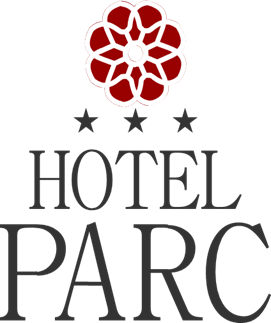 http://www.parchotelsibiu.ro/en/ Reservation FormEUMACS 12.06.2019-15.06.2019NAME:_____________________________________________Period:______________________________________________Room type: ________________________________________Rates: -SINGLE - Price:  50 EURO / NIGHT + CITY TAX 1%	=DOUBLE    - Price: 60 EURO / NIGHT + CITY TAX 1% Breakfast, VAT includedReservations will be made until: 15 April 2019 by email: office@hotelparcsibiu.ro or fax +40269423559 . 